BREAD BOARD DEVRELERİ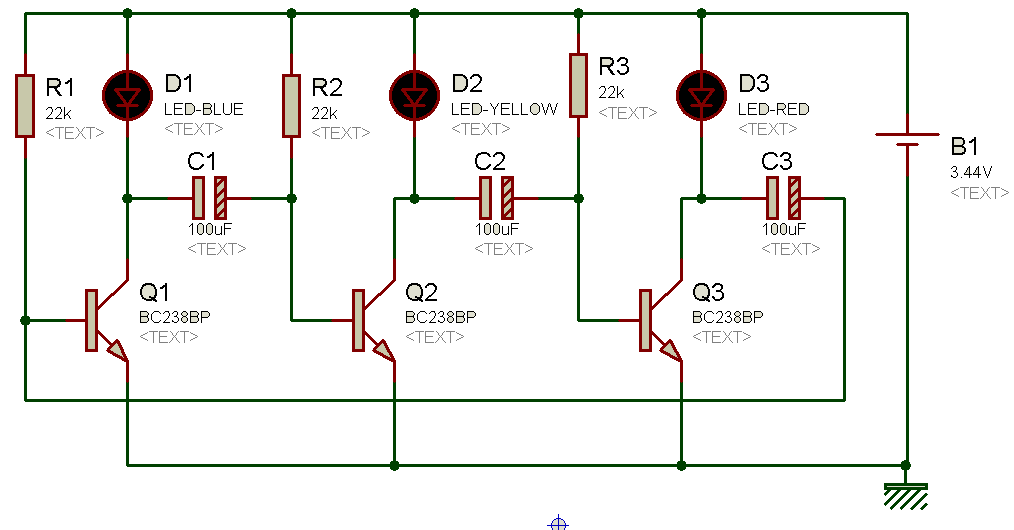 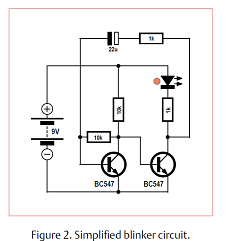 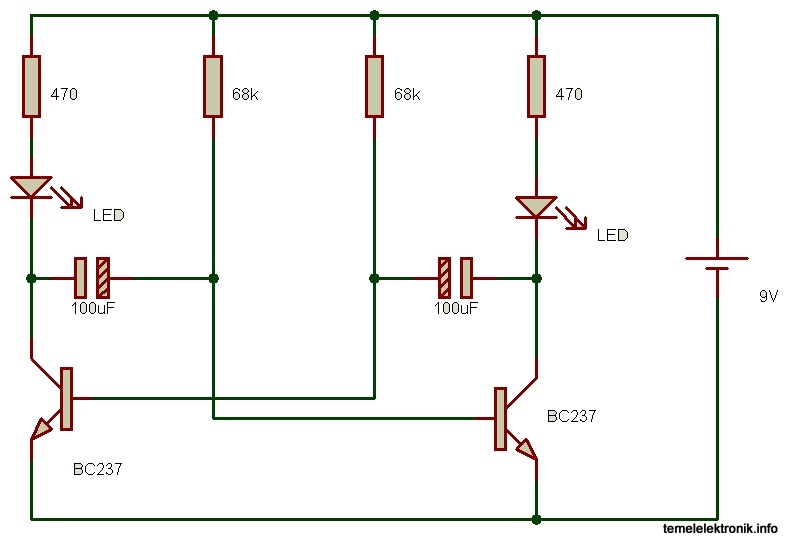 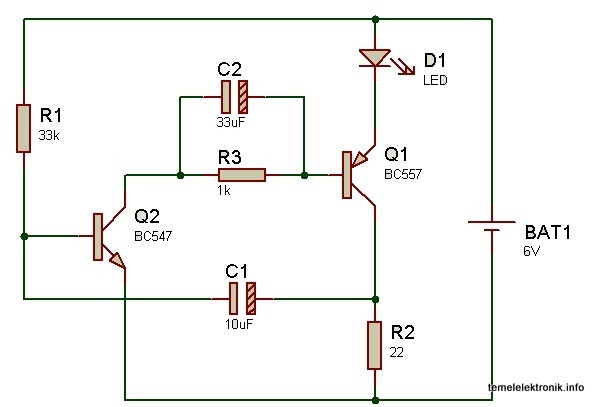 